ToAustralia.I Supriti Deb student of B.Sc(3rd year) Chemistry hons. would like to know that I received your sponsorship from 2012 Nov. to till now.. So that I running my studies smoothly and quitely. And again thanks to you if you continue this sponsorship in future.Thanking you,Yours faithfully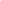 Supriti Deb10:01 PM (15 hours ago)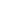 